Medienkommentar 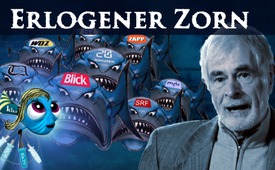 Erlogener Zorn auf die Zivilgesellschaft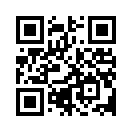 Nachlese von Fake-News, die SRF-Rundschau gestern gegen Klagemauer.TV- Gründer Ivo Sasek in die Welt gesetzt haben. Urteilen Sie selbst, in welchem Grad „SRF“ gefährliche Lügen verbreitet: Einmal mehr nahm ausgerechnet jener sogenannte Sektenexperte das Wort, der die ganze Entstehung von AZK, Kla.TV, S&G usw. überhaupt erst heraufbeschworen hat, der Tamedia-Frontmann Hugo Stamm. Erleben Sie, wie Kla.TV Stamms Aussagen auf die Prüfbank der Wirklichkeit nimmt und souverän kontert.Wie versprochen, machen wir heute, weil tatsächlich nötig, eine kleine Nachlese von Fake-News, die die SRF-Rundschau gestern aufs Neue gegen Klagemauer.TV- Gründer Ivo Sasek in die Welt gesetzt haben. Falls Sie unsere zeitgleiche Gegendarstellung auf Kla.tv verpasst haben, empfehlen wir, diese sicher interessanten Fakten zu studieren. Haben Sie mitbekommen, dass gestern, zeitgleich mit der SRF Rundschau auch der „Mitteldeutsche Rundfunk“, aber auch das Ringier-Boulevardblatt „Blick“, dann aus der Tamedia Gruppe der „Tagesanzeiger“ und die „20 Minuten Zeitung“, des Weiteren auch die NZZ-Print produzierte „WoZ“ usw. ein- und dieselben Inhalte vermittelt haben? Dies kann nur die Richtigkeit von Saseks gestrigen Ausführungen an die „SRF Rundschau“ und „MDR“ beweisen. Die scheinbare Medien-Vielfalt ist ein Fake, denn sie sind alle miteinander verbandelt. 3 Nachrichtenagenturen - 1neWelt. Doch urteilen Sie nun in der gleich folgenden Nachlese wieder selbst, in welchem Grad nicht nur das steuerfinanzierte „SRF“ gefährliche Lügen verbreitet.

Denn einmal mehr nahm ausgerechnet jener sogenannte Sektenexperte das Wort, der die ganze Entstehung von AZK, Klagemauer.TV, S&amp;G usw. überhaupt erst heraufbeschworen hat. Von wem sprechen wir da? Von Tamedias Frontmann  Hugo Stamm. Dieser Mann hetzt zusammen mit Otto und Georg Otto Schmid und allerlei sonstigen »Sektenexperten«, seit Jahrzehnten hinter Sasek und seiner Großfamilie her. Wider jedes bessere Wissen setzen diese staatlich legitimierten Verfolger ihre europaweite Lügenpropaganda unbeirrt fort: 

Zuletzt also gestern Abend in der „SRF Rundschau“, und zwar mit folgender »Expertise«:
 »ich denke, er ist von einem Machtrausch besessen und er hat einen heillosen Zorn auf die Zivilgesellschaft, die ihn als Sektenführer halt nicht akzeptiert.

Diese Aussage nehmen wir nun also mit auf die Prüfbank und schauen uns einmal an, ob diese öffentliche Behauptung von Hugo Stamm überhaupt verhält, Sasek hätte einen heillosen Zorn auf alle, die ihn nicht akzeptieren. Gegen wen könnte Ivo Sasek z.B. heilloseren Zorn hegen als vielleicht gerade gegen Hugo Stamm? Und hier die Wahrheit, wie sie wirklich ist: schauen wir uns aber vorerst noch mal Stamms Aussage etwas genauer an, bevor wir sie mit der Wirklichkeit vergleichen: »Ich denke, er (also Ivo Sasek) ist von einem Machtrausch besessen, und er hat einen heillosen Zorn auf die Zivilgesellschaft – die ihn als Sektenführer halt nicht akzeptiert,
und hier die Wirklichkeit:  »ich liebe meine 2 Jungs usw.«

Hugo Stamm: »und er (also Ivo Sasek) hat einen heillosen Zorn auf die Zivilgesellschaft – die ihn als Sektenführer halt nicht akzeptiert«

Das fokussierte Endziel aller Anfeindungen von Hugo Stamm gegen Sasek zeigt sich zweifelsfrei an der Aussage, die er bei der gestrigen „SRF Rundschau“ folgendermaßen auf den Punkt gebracht hat:

Hugo Stamm: »Da muss man sich fragen, wie da der geistige Zustand einer Person ist, wenn sie zu solch einer Aussage kommt.«

In etwa genau diese Frage würden wir - nach erfolgten Betrachtungen - gerne einmal an den Absender, Hugo Stamm zurücksenden. Auch die Staatsanwaltschaften sollten diese nicht endenden Volksverhetzungen durch Hugo Stamm endlich interessieren. Denn wohin genau solche Hasslügen und der Realität genau entgegengesetzte Unterstellungen führen, zeigte Klagemauer.TV in vielen Sendungen auf. Ein und dieselbe Sorte hinterhältiger Behauptungen nämlich war es, die gerade zu Millionen Flüchtlingen geführt haben. Durch solche Hass-Lügen werden gerade ganze Staaten ruiniert und der Weltfriede gefährdet. 

Von welchen Hass-Lügen sprechen wir gerade? Von jenen, dass irgendwelche Machthaber ihre eigene Zivilgesellschaft hassen und gefährden würden. Solches behaupten unsere steuerfinanzierten Qualitätsmedien gerade wieder unnachgiebig über Präsident Putin von Russland und Präsident Assad von Syrien. Ein und dieselbe Hasspropaganda verbreiteten sie zuvor gegenüber allen Staatsoberhäuptern des sogenannten Arabischen Frühlings, vielleicht am allerschlimmsten gegen Saddam Hussein und Gaddafi. So aber sah die Wirklichkeit aus – eine Wirklichkeit, die unsere mit Steuergeldern finanzierten Qualitätsmedien bewusst verschwiegen und unterdrückt hatten:
»Aber abgesehen davon ist es politisch einfach absolut untragbar, unhaltbar und unerträglich, und dass so etwas in der Schweiz noch möglich ist, das glaubt man fast nicht«.

Dieses Urteil schiene uns von Kla.TV summarisch durchaus gerechtfertigt, wenn es, statt auf Ivo Sasek auf Hugo Stamm selber angewandt würde.von is.Quellen:Öffentliche Stellungnahmen von Ivo Sasek »Sektenjäger auf dem Prüfstand«:
http://www.anti-zensur.info/azk5/sektenjaegerpruefstand
http://www.countercurrents.org/chengu120113.htm
http://www.theintelligence.de/index.php/politik/naher-osten-nahost/2494-gaddafis-testament.html
http://www.karfreitagsgrill.at/2014/02/11/die-gezielte-vernichtung-libyens-ein-augenzeugenbericht/
http://www.luftpost-kl.de/luftpost-archiv/LP_11/LP20111_051111.pdf
http://www.water-technology.net/projects/gmr/
http://www.politaia.org/kriege/die-libysche-revolution-und-die-gigantischen-libyschen-wasserreserven-politaia-org/
http://www.imi-online.de/2016/06/20/ganze-arbeit-warum-die-nato-libyen-zerstoert-und-die-region-destabilisiert-hat/#_ednref5Das könnte Sie auch interessieren:#PresseRat - Presserat oder Presseverrat? - www.kla.tv/PresseRat

#Medienkommentar - www.kla.tv/MedienkommentareKla.TV – Die anderen Nachrichten ... frei – unabhängig – unzensiert ...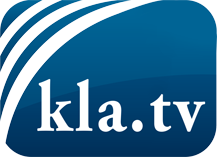 was die Medien nicht verschweigen sollten ...wenig Gehörtes vom Volk, für das Volk ...tägliche News ab 19:45 Uhr auf www.kla.tvDranbleiben lohnt sich!Kostenloses Abonnement mit wöchentlichen News per E-Mail erhalten Sie unter: www.kla.tv/aboSicherheitshinweis:Gegenstimmen werden leider immer weiter zensiert und unterdrückt. Solange wir nicht gemäß den Interessen und Ideologien der Systempresse berichten, müssen wir jederzeit damit rechnen, dass Vorwände gesucht werden, um Kla.TV zu sperren oder zu schaden.Vernetzen Sie sich darum heute noch internetunabhängig!
Klicken Sie hier: www.kla.tv/vernetzungLizenz:    Creative Commons-Lizenz mit Namensnennung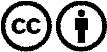 Verbreitung und Wiederaufbereitung ist mit Namensnennung erwünscht! Das Material darf jedoch nicht aus dem Kontext gerissen präsentiert werden. Mit öffentlichen Geldern (GEZ, Serafe, GIS, ...) finanzierte Institutionen ist die Verwendung ohne Rückfrage untersagt. Verstöße können strafrechtlich verfolgt werden.